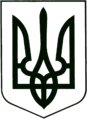 УКРАЇНА
МОГИЛІВ-ПОДІЛЬСЬКА МІСЬКА РАДА
ВІННИЦЬКОЇ ОБЛАСТІВИКОНАВЧИЙ КОМІТЕТ                                                           РІШЕННЯ №372Від 03.12.2021р.                                              м. Могилів-ПодільськийПро надання статусу дитини, позбавленої батьківського піклуванняКеруючись ст.34 Закону України «Про місцеве самоврядування в Україні», ст.ст.1, 5, 11, 12 Закону України «Про забезпечення організаційно-правових умов соціального захисту дітей-сиріт та дітей, позбавлених батьківського піклування», відповідно до постанови Кабінету Міністрів України від 24.09.2008 року №866 «Питання діяльності органів опіки та піклування, пов’язані із захистом прав дітей», розглянувши подання служби у справах дітей Могилів-Подільської міської ради, з метою гарантії державної підтримки дітей-сиріт та дітей, позбавлених батьківського піклування, сприяння забезпеченню реалізації прав дитини на життя, охорону здоров’я, освіту, соціальний захист, сімейне виховання та всебічний розвиток,-                          виконком міської ради ВИРІШИВ:          1. Надати статус дитини, позбавленої батьківського піклування, _____________________, __________ року народження, в  зв’язку з відібранням дитини без позбавлення батьківських прав матері (постанова Вінницького апеляційного суду від 24 листопада 2021 року, справа №__________).                    Відомості про батька дитини записані відповідно до частини першої статті 135 Сімейного кодексу України (витяг з Державного реєстру актів цивільного стану громадян про народження із зазначенням відомостей про батька відповідно до частини першої статті 135 Сімейного кодексу України     №______________, наданий Могилів-Подільським міськрайонним відділом державної реєстрації актів цивільного стану Головного територіального управління юстиції у Вінницькій області, дата формування 18 липня 2018 року).Дитина тимчасово перебуває в комунальному закладі «Жмеринський обласний центр соціально-психологічної реабілітації дітей» до вирішення питання влаштування дитини в сімейні форми виховання.          2. Надати статус дитини, позбавленої батьківського піклування, ________________, _________ року народження, в  зв’язку з відібранням дитини без позбавлення батьківських прав матері (постанова Вінницького апеляційного суду від 24 листопада 2021року, справа №______________).                    Відомості про батька дитини записані відповідно до частини першої статті 135 Сімейного кодексу України (витяг з Державного реєстру актів цивільного стану громадян про народження із зазначенням відомостей про батька відповідно до частини першої статті 135 Сімейного кодексу України     №_______________, наданий Могилів-Подільським міськрайонним відділом державної реєстрації актів цивільного стану Головного територіального управління юстиції у Вінницькій області, дата формування 18 липня           2018 року).Дитина тимчасово перебуває в комунальному закладі «Жмеринський обласний центр соціально-психологічної реабілітації дітей» до вирішення питання влаштування дитини в сімейні форми виховання.          3. Контроль за виконанням даного рішення покласти на заступника   міського голови з питань діяльності виконавчих органів Слободянюка М.В..             Міський голова                                                              Геннадій ГЛУХМАНЮК